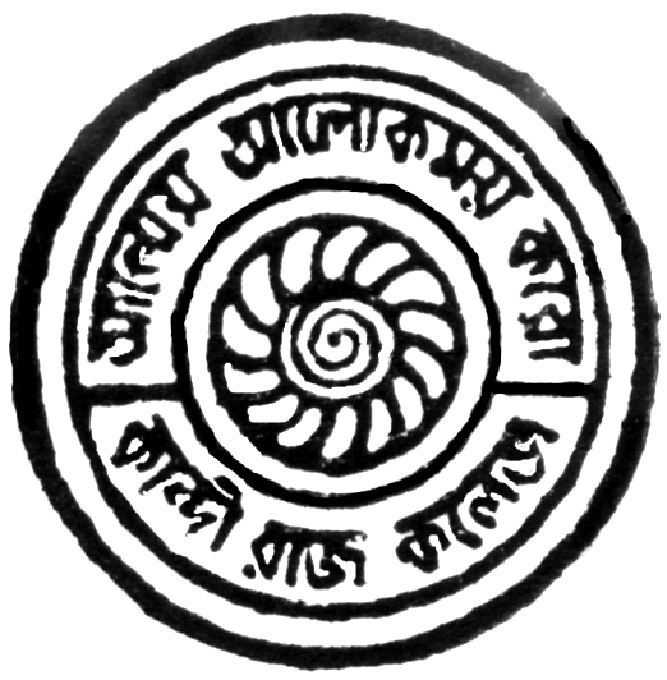 (Govt. Sponsored)Ref. No.			                                                                               Date: 24.07.2015Urgent Notice (2nd Reminder)            It is further notified that seats of Honours Course in different Honours subjects (Geography, Physics, Economics, Mathematics, Chemistry, Philosophy, English, Sanskrit, Bengali, History & Political Science) meant for Scheduled Caste ,Scheduled Tribe, OBC(A) & OBC(B) are still vacant. Willing students of Schedule Caste , Schedule Tribe, OBC(A) & OBC(B) categories are requested to take admission in B.A./B.Sc. 1st year Honours course for the session 2015-16 within 3rd  August, 2015( Except Sunday & holiday) All concerned please note.Vacancy exist in different Subjects & Categories noted below.									   Teacher-in-Charge									   Kandi Raj College									Kandi, Murshidabad. Sl NoSubjectsCategories 01GeographySC & ST02PhysicsSC & ST03MathematicsSC & ST04ChemistrySC & ST05EnglishSC, ST, OBC(A) & OBC(B)06SanskritSC, ST & OBC(A)07BengaliSC, ST, OBC(A) & OBC(B)